INFORME DE ACTIVIDADES
DEL MES DE OCTUBRE  DEL 2019
DIRECCION DE PROMOCION ECONOMICA, TURISMO Y PARTICIPACION CIUDADANALUIS ANTONIO ACEVES GARCIA Taller para la construcción participativa del Plan Estatal de Inversión (PEI) Jalisco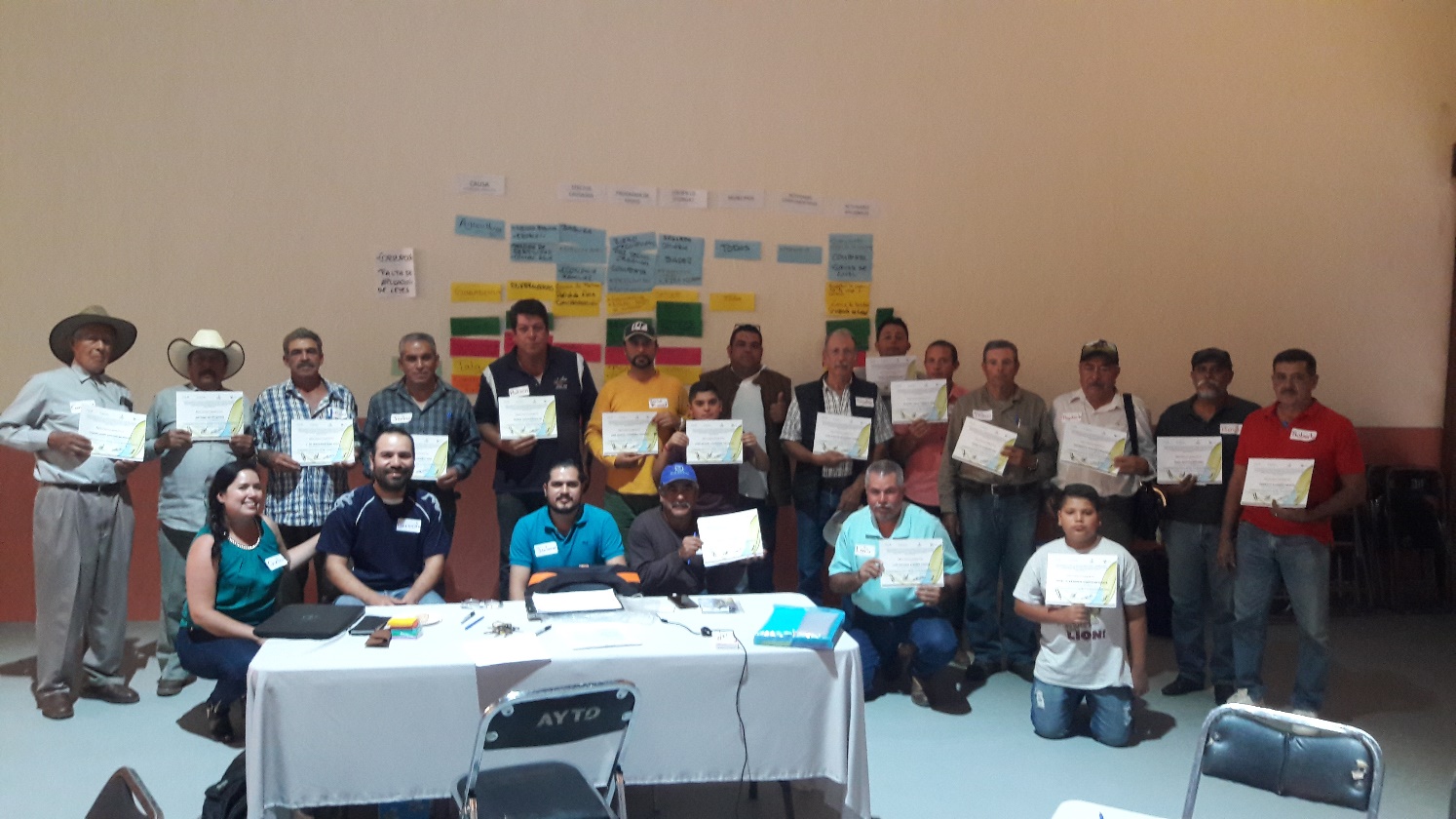 Programa “Formación de Ciudadanía de Paz” SPPC 2019 Jalisco 
Taller 3. Hacia la construcción de redes de Gobernanza para la Paz a través de los MPC. 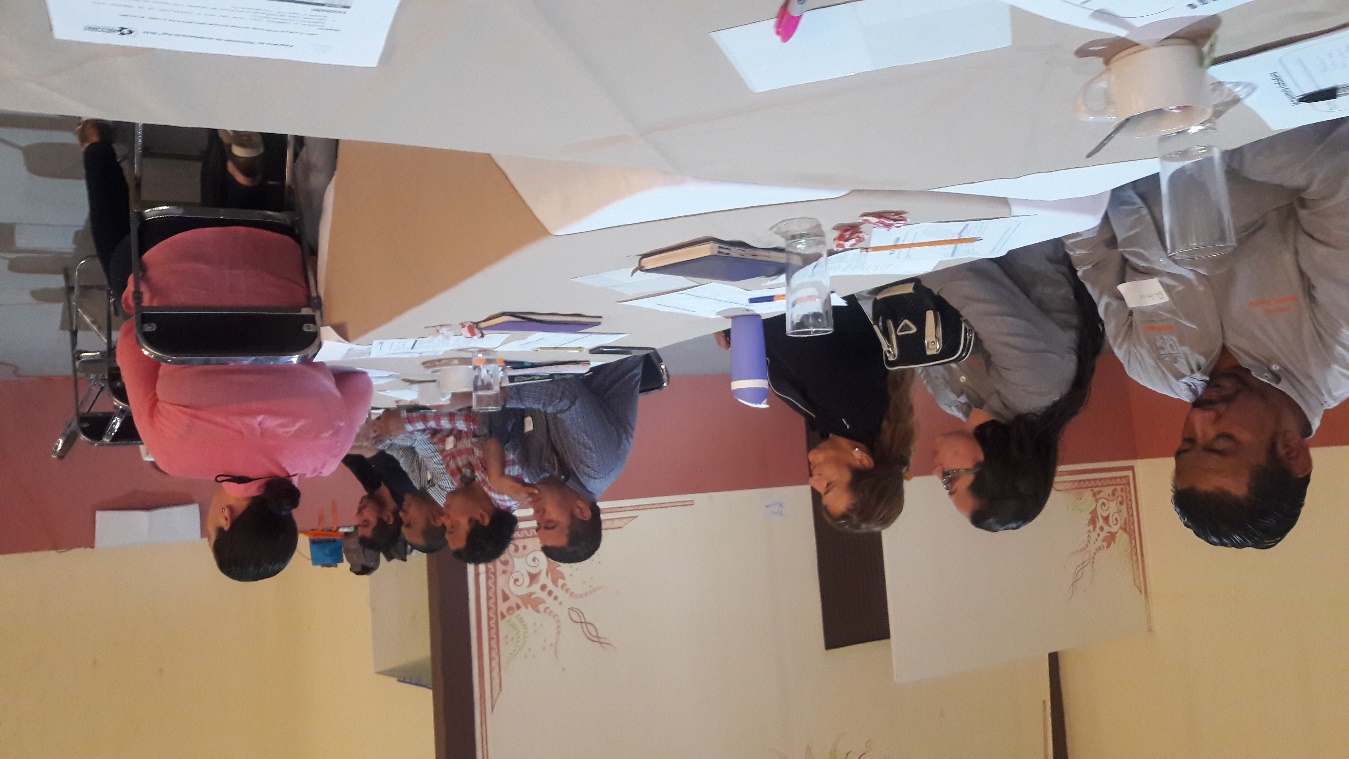 Mesas de trabajo en la SEMADET 
Programa de Ordenamiento Territorial.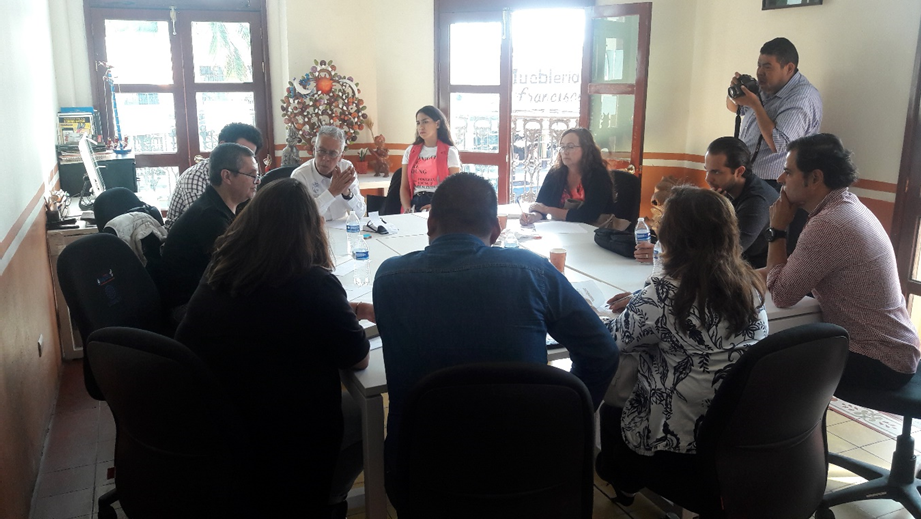 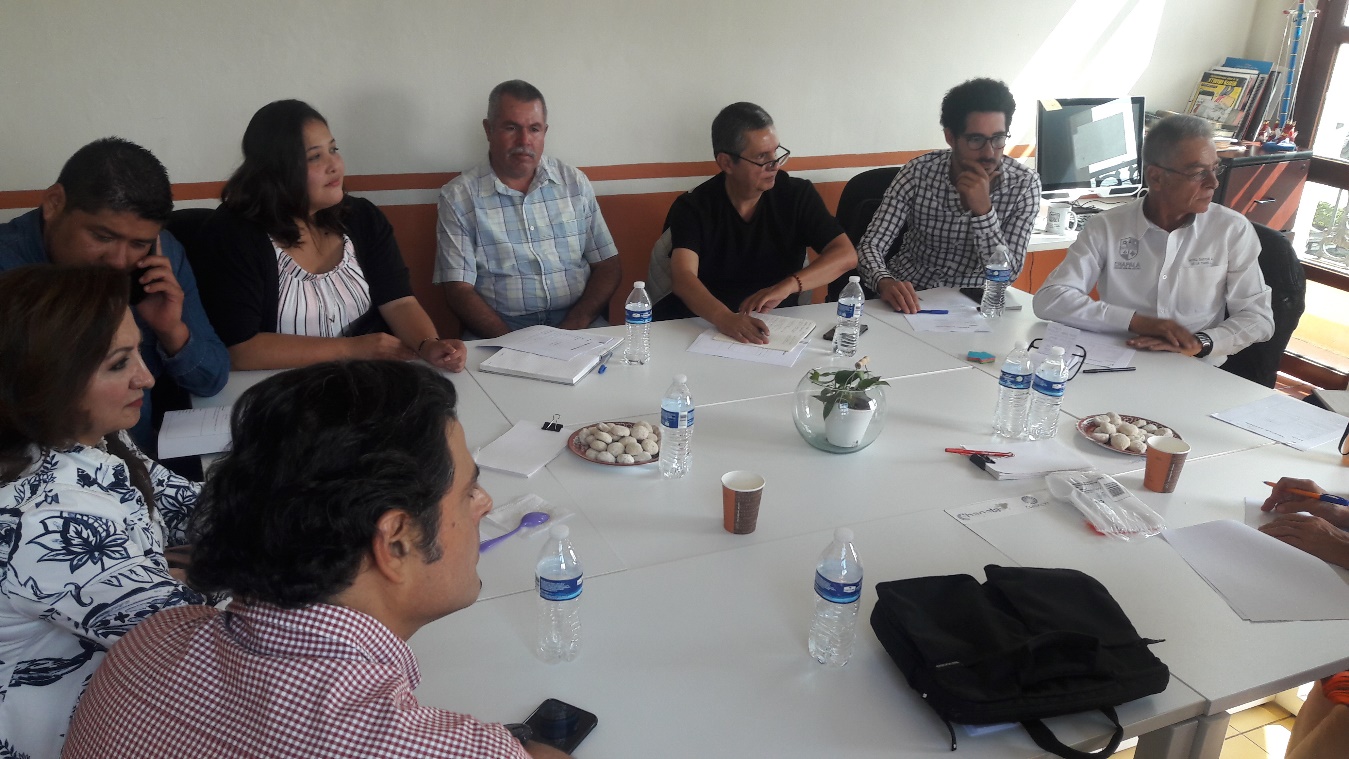 Integración de los Consejos Sociales de Participación Ciudadana
en la localidad de El Tepehuaje 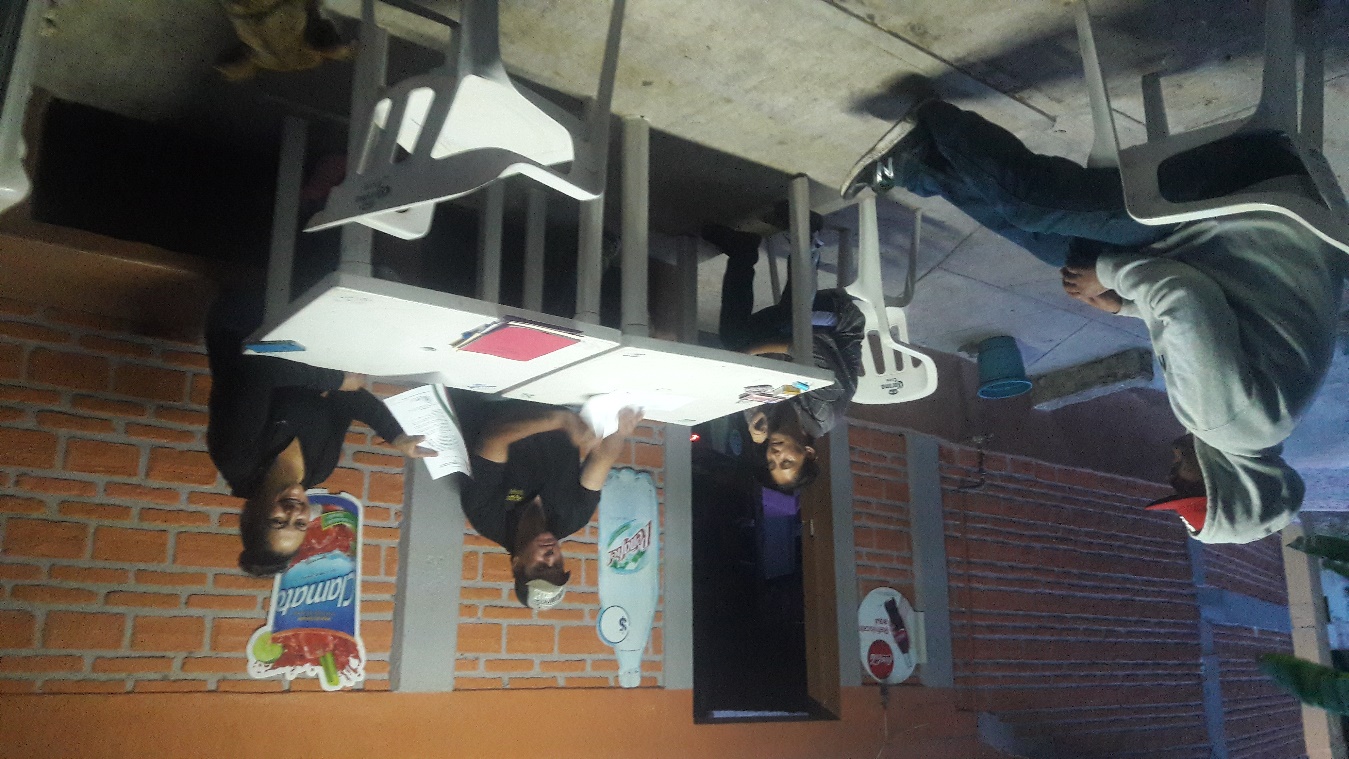 Integración de los Consejos Sociales de Participación Ciudadana 
en la localidad de Las Cebollas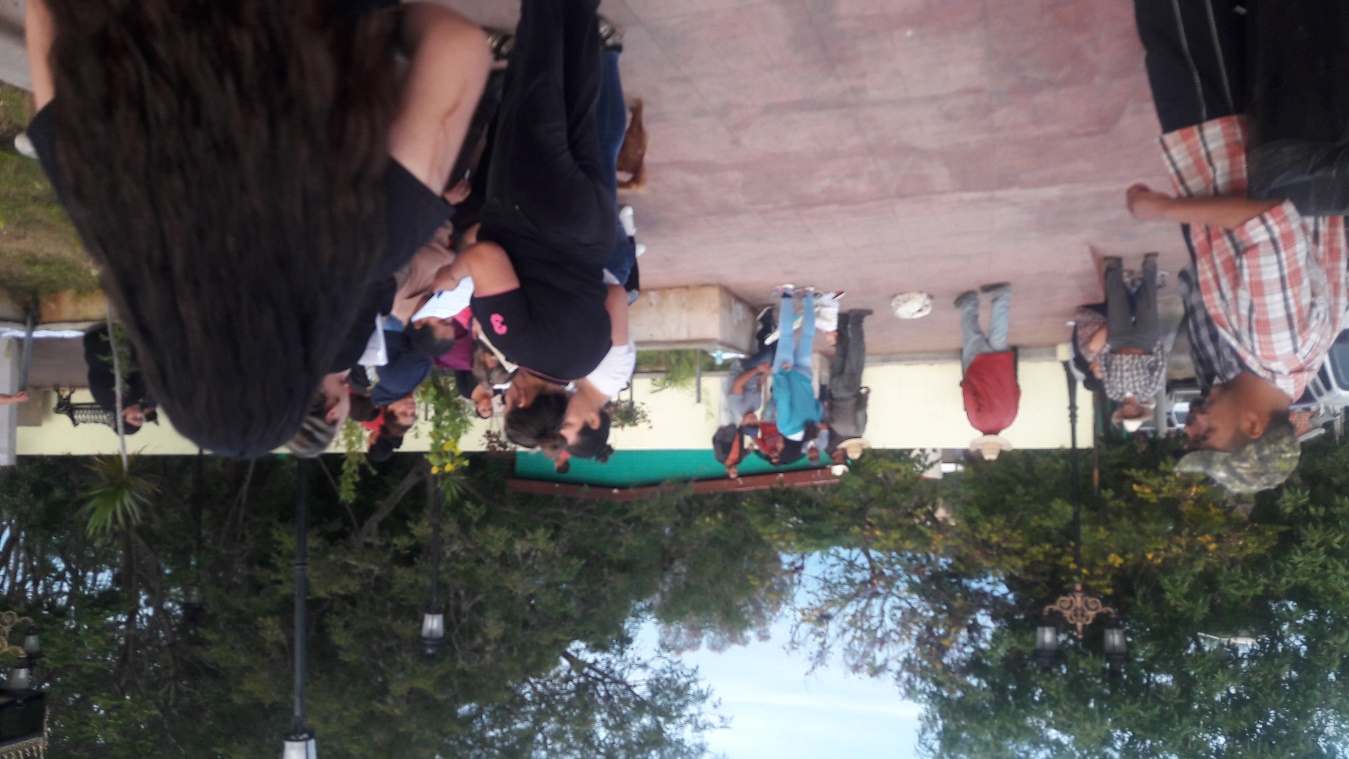 Integración de los Consejos Sociales de Participación Ciudadana
en la localidad de San Nicolás y Puruagua de Ramón Corona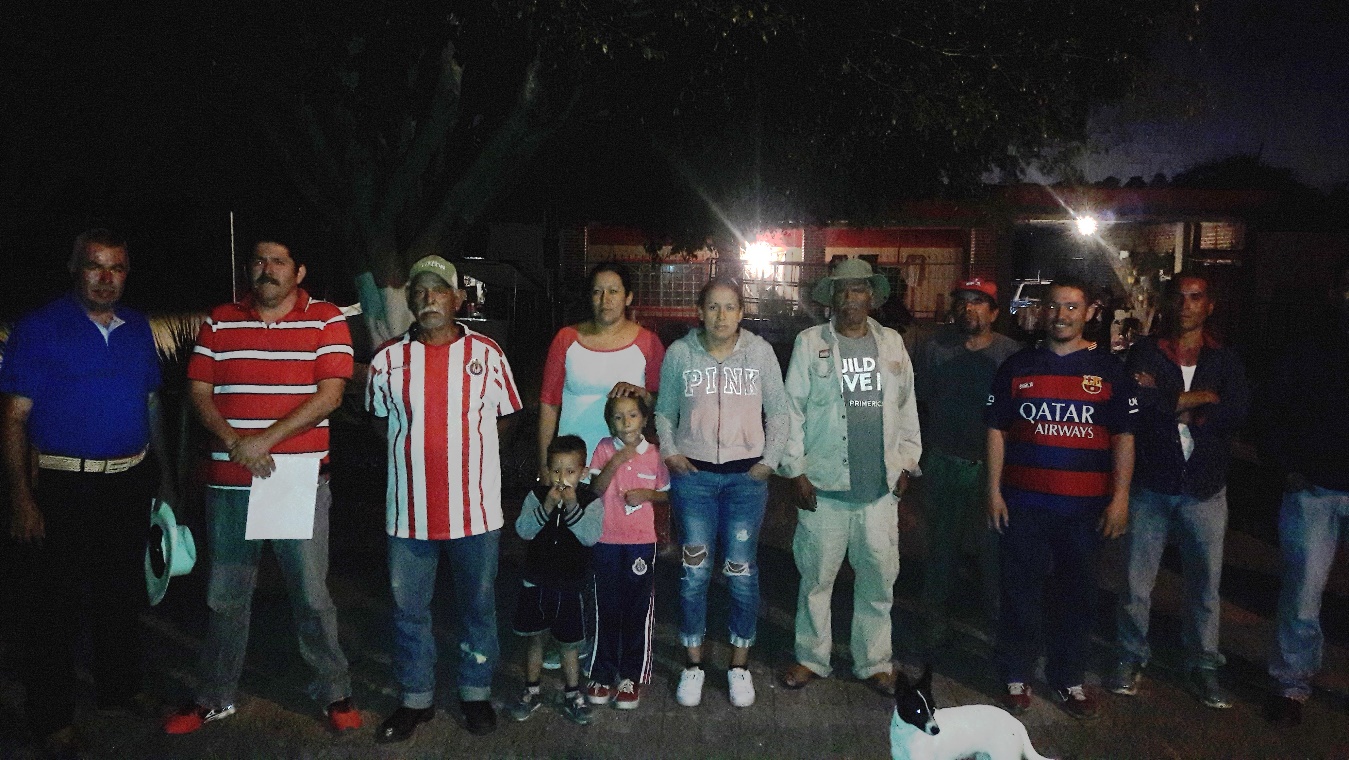 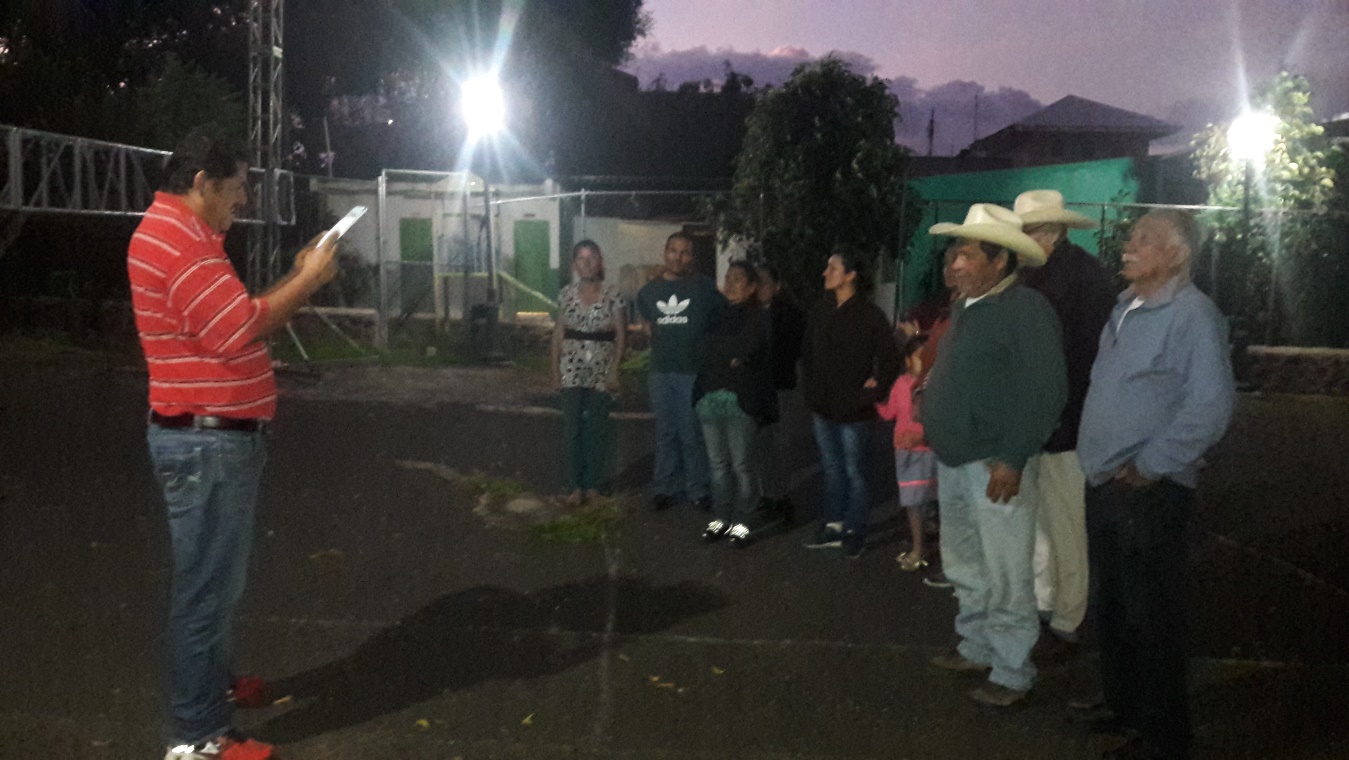 Integración del Consejo Municipal de Participación Ciudadana para la Gobernanza del Municipio de Tuxcueca, Jal.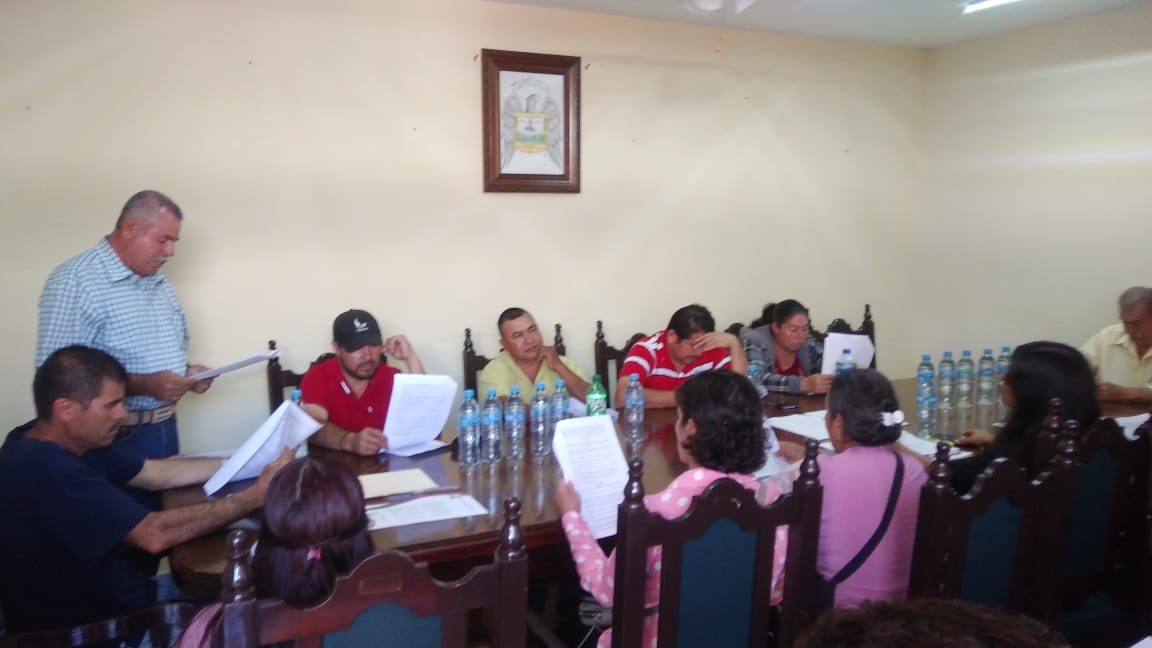 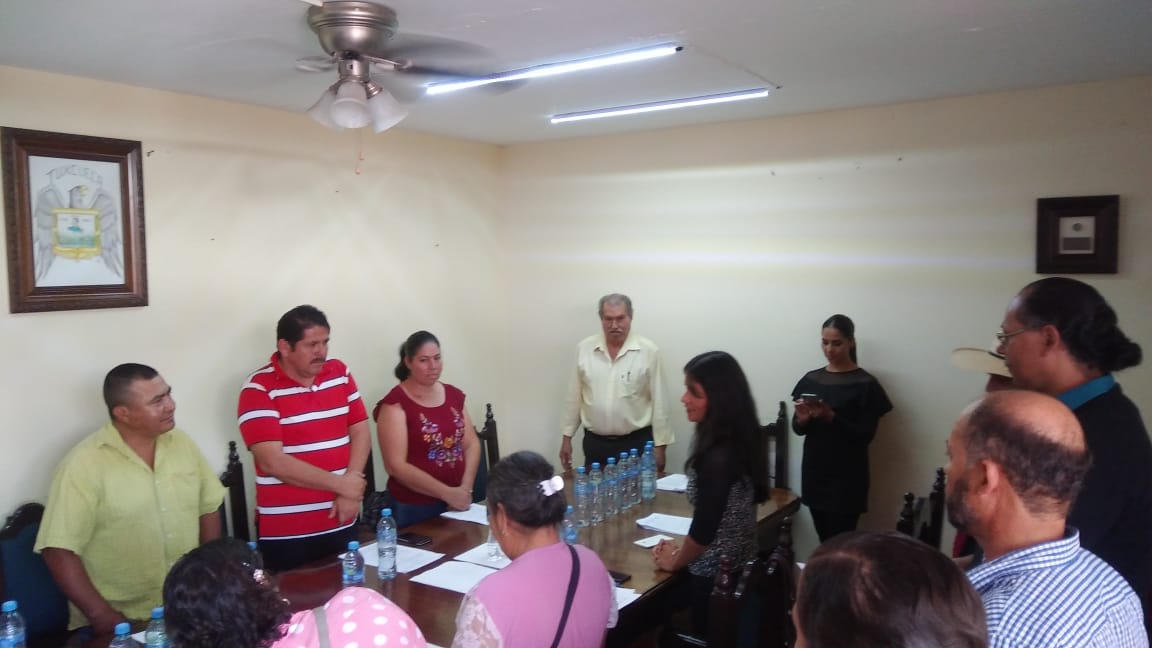 	Asistimos a la reunión de Integración del Consejo Municipal de 
Protección Civil de Tuxcueca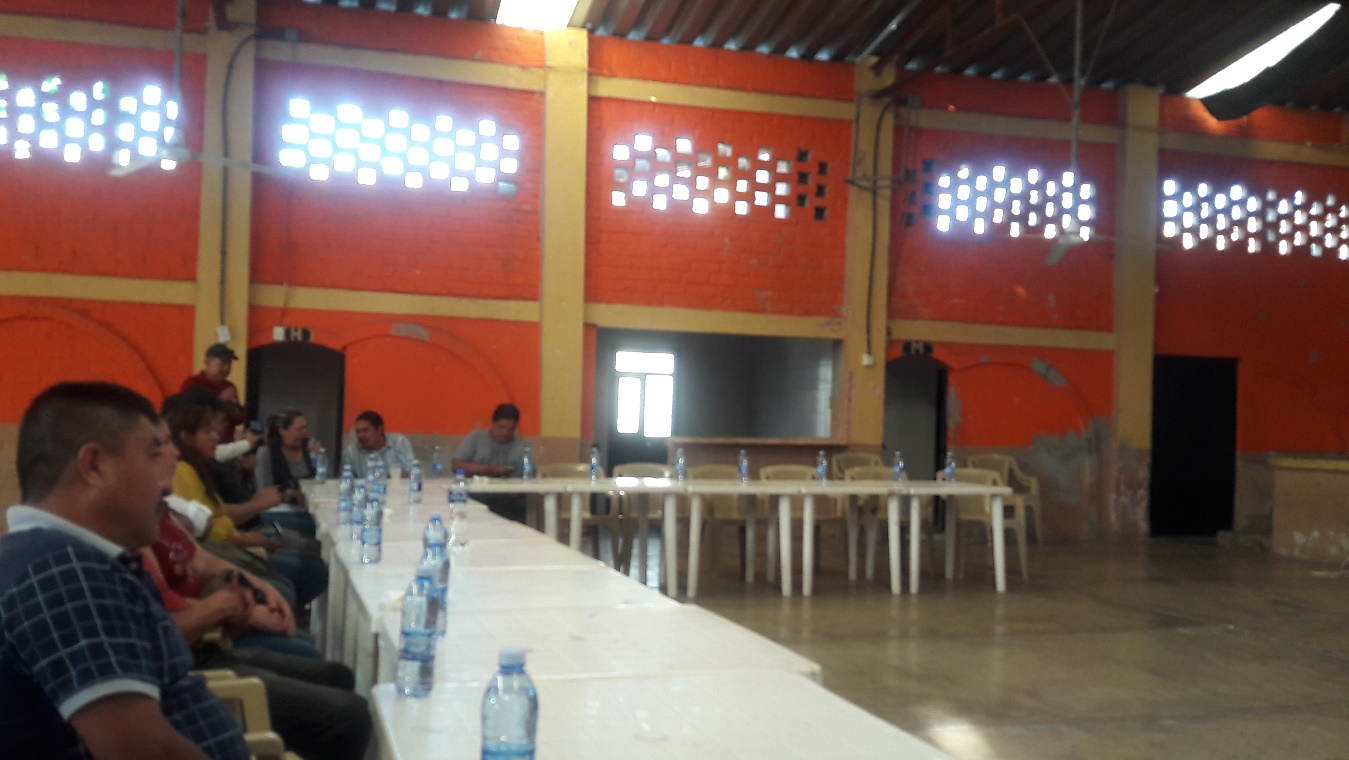 